Publicado en Barcelona el 03/05/2016 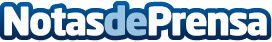 El sector de la hostelería y turismo demanda profesionales formados en los ciclos de FP de Cocina y TurismoEspaña recibirá en 2016 cerca de 70 millones de turistas Internacionales. Alrededor 1,54 millones de trabajadores están empleados en la hostelería en cualquiera de sus ramas
Datos de contacto:jordi ferrer649425392Nota de prensa publicada en: https://www.notasdeprensa.es/el-sector-de-la-hosteleria-y-turismo-demanda Categorias: Gastronomía Restauración Recursos humanos Formación profesional http://www.notasdeprensa.es